Program Director:Christopher Mores, SM, ScD ProfessorDepartment of Global Health Suite 7550800 22nd Street NW Washington, DC 20052Tel: 202 994 0981cmores@gwu.eduMission:The mission of the Global Health Epidemiology and Disease Control Program is to prepare the next generation of global health professionals to develop and rigorously appraise programs for the control of infectious and chronic diseases as well as injuries informed by a thorough assessment of the best available evidence. This will provide students with requisite skills to effectively contribute to improved program performance, and better decisions and policies for investment of scarce resources in low- and middle-income countries and in underserved communities around the world.Goals:The goals of the Global Health Epidemiology and Disease Control Program are to prepare students to be applied epidemiologists in public health program implementation and evaluation who know how to:Utilize epidemiological tools to generate evidence on interventions targeted to infectious and chronic disease/injury control.Work within real-world settings to strengthen methodological rigor of program priority setting and evaluation.Generate and use data for assessing burden of disease, determining efficacy and effectiveness of interventions for infectious/chronic diseases and injuries.Translate evidence to support program and health systems improvements and policy recommendations.Communicate the results of research to a broad set of constituents.Program Competencies:Conduct and interpret data analyses from epidemiological studies to address research questions. 
Relevant courses:PUBH 6853 Stat Packages/Data Management & Data AnalysisPUBH 6252 Epidemiologic Methods 2 Advanced Epidemiologic MethodsPlan and design epidemiologic studies including observational and experimental designs
Relevant courses:PUBH 6247 Epidemiologic Methods 1: Design of Health StudiesPUBH 6252 Epidemiologic Methods 2: Advanced Epidemiologic MethodsInterpret and critique research and best practices to inform the development of evidence-based solutions for global health challenges.
Relevant courses:PUBH 6486 Global Health Programs and Approaches to the Control of Infectious DiseasesPUBH 6492 Global Health Programs and Approaches to the Control of Chronic DiseasesPUBH 6047 Systematic Reviews to Synthesize Evidence in Public Health PracticeAnalyze multilevel determinants in global health problems that form the basis for disease control strategies and interventions.
Relevant courses:PUBH 6486 Global Health Programs and Approaches to the Control of Infectious DiseasesPUBH 6492 Global Health Programs and Approaches to the Control of Chronic DiseasesApply multidisciplinary perspectives to identify, analyze, and address global health challenges.
Relevant courses:PUBH 6400 Global Health FrameworksPUBH 6492 Global Health Programs and Approaches to the Control of Chronic DiseasesAnalyze the ethical issues of global health programs, policies and research.
Relevant courses:PUBH 6416 Ethical and Cultural Issues in Global Health Research and Programs PUBH 6423 Ethics in Public Health Practice and PolicyProgram Requirements:Please make sure to follow the program guide for the academic year in which you matriculated into the program.MPH students who select the MPH in Global Health Epidemiology and Disease Control enroll in Core Courses (19 credits), Program-Specific Courses (17 credits), and general electives (9 credits). The total 45 credit degree program includes a Culminating Experience (2 credits) where students apply their didactic education in a real-world setting.Note that due to overlap of content with PUBH 6486, PUBH 6234 is NOT permitted as an elective for students in the MPH in Global Health Epidemiology and Disease ControlGraduation RequirementsGraduate Credit Requirement: 45 graduate credits are required.Course Requirements: Successful completion of the Core Courses and the Program-Specific Courses are required.Applied Practice Experience (APEx) Requirement: Students are required to fulfill all requirements of the Applied Practice Experience (Practicum) to receive credit for PUBH 6000.The Applied Practice Experience (APEx) may be satisfied with either a practicum or, for experienced public health professionals, through an expedited portfolio review (EPR).The practicum is a planned, supervised, and evaluated practice experience that aims to provide students with an opportunity to synthesize, integrate, and apply practical skills, knowledge, and training learned through courses, to gain applied experience in a professional public health work environment, and to work on public health practice projects that are of particular interest to you. Information about the Practicum will be introduced through school-wide Practicum Information Sessions held by the Office of Applied Public Health and through meetings with your department practicum staff and faculty.During the practicum, you will work at least 120 hours in the field under the supervision of the site preceptor who has agreed to directly supervise the work you are conducting. Students are required to fulfill all requirements of the 120-hour practicum to receive credit for PUBH 6000.If you have had prior work experience, then you will find that the practicum provides the opportunity to hone skills or to gain new experience in a different area. However, if you have substantial public health experience relevant to your department/track, including 5+ years of full-time public health work for students after receiving your undergraduate degree, or 3+ years of full-time work for students who already have a graduate degree prior to beginning the MPH, then you may be able to satisfy the APEx requirement through an EPR instead of doing the practicum, with advanced approval by your department’s practicum team. Note that before completing the 120 hours practicum experience Global Health Epidemiology and Disease Control students must fulfill the following pre-requisites: 6002, 6003, 6021, 6400, 6416 OR 6423, 6247, 6853Interprofessional Education Experience (IPE): Students are required to enroll and participate in an authorized IPE activity (PUBH 6023). All MPH students are required to select an IPE experience from a host of options provided throughout your enrollment as a MPH. The IPE is a one-time, case-based or activity-based learning experience. . It requires a 3-hour live session as well as review of materials ahead of time.  The IPE experience is a way to experience working with people from other professions/programs outside of public health. Students will have many opportunities to register for this zero-credit (no fee) IPE course (PUBH 6023- Interprofessional Education Experience) and will receive credit upon successful completion. Note that students must complete 20 credits of course work before enrolling in the IPE. Grade Point Requirement: A 3.0 (B average) overall grade point average is required.Time Limit Requirement: The degree must be completed within five years.Transfer Credit Policy: Up to 12 graduate credits that have not been applied to a previous degree may be transferred to the MPH upon approval. Credits must have been earned from an accredited institution in the last 3 years with a grade point of 3.0 or better.CITI Training requirement: All students are required to complete training regarding human subject protection regulation and the Health Insurance Portability and Accountability Act of 1996 (HIPAA). To fulfill this requirement, you must complete the Collaborative IRB Training Initiative (CITI) Course in The Protection of Human Research Subjects.Integrity Quiz & Plagiarism requirement: All students are required to review the George Washington University Code of Academic Integrity and take the quiz within their first semester of study. The Code of Integrity and step-by-step instructions can be found here: http://publichealth.gwu.edu/integrityProfessional Enhancement requirement: Students must participate in 8 hours per degree program of advisor pre-approved Public Health-related lectures, seminars, and symposia, related to your field of study. Students must submit documentation of Professional Enhancement activities to the Office of Student Records. The documentation consists of the Professional Enhancement Form http://publichealth.gwu.edu/academics/formsThe Department of Global HealthGlobal Health Epidemiology and Disease Control MPH Program Course Mapping Example2023-2024The following are advising tips relating to course sequencing:All students must take PUBH 6400 Global Health Frameworks, PUBH 6003 Principles and Practice of Epidemiology, and PUBH 6002 Biostatistical Applications for Public Health during their first fall semester. These are prerequisites for many required and elective courses. Failure to take these courses in your first semester will delay your plan of study.PUBH 6247 Design of Health Studies is a prerequisite for PUBH 6252 Advanced Epidemiological MethodsPUBH 6003 Principles and Practices of Epidemiology and PUBH 6400 Global Health Frameworks are prerequisites for PUBH 6486 Global Health Programs and Approaches to the Control of Infectious Diseases andPUBH 6003 Principles and Practices of Epidemiology and PUBH 6400 Global Health Frameworks are prerequisites for PUBH 6492 Global Health Programs and Approaches to the Control of Chronic DiseasesThe Global Health Epidemiology and Disease Control program contains a total of 9 electives credits that can be chosen from any PUBH graduate-level course. Elective courses are often offered once per year, so students should plan which courses to take in advance. The ‘Elective Course(s)’ credits listed in the below course maps indicate the suggested distribution of these elective credits, but students can choose to distribute them however they feel fit. Students are advised to work with their advisor when deciding on electives.Example 1: This schedule is fast paced and suggested for students that are confident in their academic and quantitative abilities. This schedule allows for students to spend their final spring semester working domestically or abroad.Example 2: This schedule is slower paced and recommended for students that are working more, just returning to school, or would generally enjoy a slower paced program.Example 3: Part-time student schedule. This schedule is recommended for part-time students. We recommend that students who will be working full- time attend the program part-time.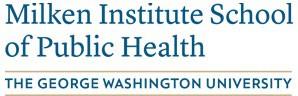 Department of Global HealthMaster of Public HealthGlobal Health Epidemiology and Disease ControlProgram Guide 2023-2024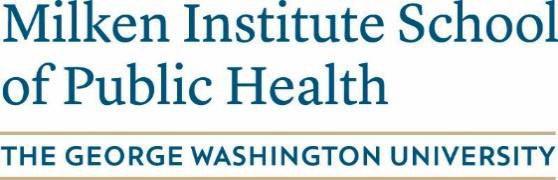 Department of Global HealthMaster of Public HealthGlobal Health Epidemiology and Disease ControlProgram-at-a Glance 2023-2024Department of Global HealthMaster of Public HealthGlobal Health Epidemiology and Disease ControlProgram-at-a Glance 2023-2024Department of Global HealthMaster of Public HealthGlobal Health Epidemiology and Disease ControlProgram-at-a Glance 2023-2024Department of Global HealthMaster of Public HealthGlobal Health Epidemiology and Disease ControlProgram-at-a Glance 2023-2024Course#Required Core CourseRequired Core CourseCreditsSemesters OfferedSemesters OfferedCourse#Required Core CourseRequired Core CourseCreditsResidentialOnlinePUBH 6002Biostatistical Applications for Public HealthBiostatistical Applications for Public Health3Fall, Sp, SumAllPUBH 6003Principles and Practice of EpidemiologyPrinciples and Practice of Epidemiology3Fall, Sp, SumAllPUBH 6007Social and Behavioral Approaches to Public HealthSocial and Behavioral Approaches to Public Health2Fall, Sp, SumAllPUBH 6009Fundamentals of Program Evaluation (Prerequisite: 6007)Fundamentals of Program Evaluation (Prerequisite: 6007)2Fall, Sp, SumAllPUBH 6011Environmental and Biological Foundations of Public HealthEnvironmental and Biological Foundations of Public Health3Fall, Sp, SumAllPUBH 6012Fundamentals of Health Policy: Public Health and HealthcareFundamentals of Health Policy: Public Health and Healthcare2Fall, Sp, SumAllPUBH 6021Essentials of Public Health Practice and Leadership I: Leading Self and Teams in Public HealthEssentials of Public Health Practice and Leadership I: Leading Self and Teams in Public Health1Fall, Sp, SumAllPUBH 6022Essentials of Public Health Practice and Leadership II: Managing Organizations and Influencing Systems in PH(Prerequisite: PUBH 6021)Essentials of Public Health Practice and Leadership II: Managing Organizations and Influencing Systems in PH(Prerequisite: PUBH 6021)1Fall, Sp, SumAllPUBH 6023Interprofessional Education ExperienceInterprofessional Education Experience0Fall, Sp, SumAllPUBH 6418GH Culminating Experience I: Proposal Development (prerequisite 6002, 6003, 6400; 6247, 6853; corequisite 6416/6423, 6486, 6492)GH Culminating Experience I: Proposal Development (prerequisite 6002, 6003, 6400; 6247, 6853; corequisite 6416/6423, 6486, 6492)1Fall, Sp, SumPUBH 6419GH Culminating Experience II (prerequisite 6418, 6416/6423, 6486, 6492)GH Culminating Experience II (prerequisite 6418, 6416/6423, 6486, 6492)1Fall, Sp, SumPUBH 6000MPH Applied Practice Experience (Prerequisite: 6002, 6003, 6021, 6400, 6416 OR 6423, 6247, 6853)MPH Applied Practice Experience (Prerequisite: 6002, 6003, 6021, 6400, 6416 OR 6423, 6247, 6853)0Fall, Sp, Sumn/aTotal Core CreditsTotal Core CreditsTotal Core Credits191919Course #Required Departmental CoursesRequired Departmental CoursesCreditsSemesters OfferedSemesters OfferedCourse #Required Departmental CoursesRequired Departmental CoursesCreditsResidentialOnlinePUBH 6400Global Health FrameworksGlobal Health Frameworks2FallFall, Sp2PUBH 6247Epidemiologic Methods 1: Design of Health StudiesEpidemiologic Methods 1: Design of Health Studies3Fall, SpPUBH 6252Epidemiologic Methods 2 Advanced Epidemiologic Methods (Prerequisite: PUBH 6247)Epidemiologic Methods 2 Advanced Epidemiologic Methods (Prerequisite: PUBH 6247)3Fall, SpPUBH 6853Stat Packages/ Data Management & Data AnalysisStat Packages/ Data Management & Data Analysis3Fall, SpPUBH 6416ORPUBH 6243Ethical and Cultural Issues in Global Health Research and ProgramsORPUBH 6423: Ethics in Public Health Practice & PolicyEthical and Cultural Issues in Global Health Research and ProgramsORPUBH 6423: Ethics in Public Health Practice & Policy1Fall, Spr, SummerPUBH 6047Systematic Reviews to Synthesize Evidence in Public Health PracticeSystematic Reviews to Synthesize Evidence in Public Health Practice1FallPUBH 6486Global Health Programs and Approaches to the Control of Infectious Diseases (Prerequisite: PUBH 6003)Global Health Programs and Approaches to the Control of Infectious Diseases (Prerequisite: PUBH 6003)2FallSum, Sp1PUBH 6492Global Health Programs and Approaches to the Control of Chronic Diseases (Prerequisite: PUBH 6400, 6003)Global Health Programs and Approaches to the Control of Chronic Diseases (Prerequisite: PUBH 6400, 6003)2FallTotal Program Required CreditsTotal Program Required CreditsTotal Program Required Credits171717Course #Required Departmental CoursesRequired Departmental CoursesCreditsSemesters OfferedSemesters OfferedCourse #Required Departmental CoursesRequired Departmental CoursesCreditsResidentialOnlineA minimum of 9 credits - any PUBH graduate courseA minimum of 9 credits - any PUBH graduate courseTotal Elective CreditsTotal Elective CreditsTotal Elective Credits999Total Degree CreditsTotal Degree CreditsTotal Degree Credits4545451st year Fall1st year Fall1st year Spring1st year Spring1st year Summer1st year SummerCreditsCreditsCredits6400 Global Health Frameworks26007 Social & Behavioral Approaches to Health26009 Fundamentals of Program Evaluation26002 Biostatistical Applications for Public Health36247 Epidemiologic Methods 1 Design of Health Studies36011 Environmental and Biological Foundations of Public Health36003 Principles and Practice of Epidemiology36853 Stat Packages/Data Management & Data Analysis3Elective(s)26012 Fundamentals of Health Policy: Public Health and Healthcare2Elective(s)36021 Leading Self and Teams in Public Health16022 Managing Organizations and Influencing Systems in PH1**Eligible to do your MPH Applied Practice ExperienceEthics requirement (6416 or 6243)1Total semester credits12Total semester credits12Total semester credits72nd year Fall2nd year Fall2nd year Spring2nd year Spring2nd year Summer2nd year Summer6252 Epidemiologic Methods 2 Advanced Epidemiologic Methods36419 GH Culminating Experience I1Many students choose to finish their CE or practical hours over the summer.6486 Global Health Programs andApproaches to the Control of Infectious Diseases26023 Interprofessional Education Experience0Many students choose to finish their CE or practical hours over the summer.6492 Global Health Programs and Approaches to the Control of Chronic Diseases2Elective(s)2Many students choose to finish their CE or practical hours over the summer.6418 GH Culminating Experience I: Proposal Development16047 Systematic Reviews to synthesize evidence in public health practice1Elective(s)2Total semester credits11Total semester credits3Total semester credits1st year Fall1st year Fall1st year Spring1st year Spring1st year Summer1st year SummerCreditsCreditsCredits6400 Global Health Frameworks2Ethics requirement (6416 or 6243)16011 Environmental and Biological Foundations of Public Health36002 Biostatistical Applications for Public Health36247 Epidemiologic Methods 1 Design of Health Studies3Elective(s)26003 Principles and Practice of Epidemiology36853 Stat Packages/Data Management & Data Analysis36022 Managing Organizations and Influencing Systems in PH16021 Leading Self and Teams in Public Health16007 Social & Behavioral Approaches to Health2**Eligible to do your MPH Applied Practice ExperienceTotal semester credits9Total semester credits9Total semester credits62nd year Fall2nd year Fall2nd year Spring2nd year Spring2nd year Summer2nd year Summer6252 Epidemiologic Methods 2 Advanced Epidemiologic Methods36012 Fundamentals of Health Policy: Public Health and Healthcare26419 GH Culminating Experience II16486 Global Health Programs andApproaches to the Control of Infectious Diseases26009 Fundamentals of Program Evaluation26023 Interprofessional Education Experience06492 Global Health Programs and Approaches to the Control of Chronic Diseases26418 GH Culminating Experience I: Proposal Development16047 Systematic Reviews to synthesize evidence in public health practice1Elective(s)5Elective(s)2Total semester credits10Total semester credits10Total semester credits11st year Fall1st year Fall1st year Spring1st year Spring1st year Summer1st year SummerCreditsCreditsCredits6400 Global Health Frameworks26002 Biostatistical Applications for Public Health36011 Environmental and Biological Foundations of Public Health36003 Principles and Practice of Epidemiology36247 Epidemiologic Methods 1 Design of Health Studies36007 Social & Behavioral Approaches to Health26021 Leading Self and Teams in Public Health1Total semester credits6Total semester credits6Total semester credits52nd year Fall2nd year Fall2nd year Spring2nd year Spring2nd year Summer2nd year Summer6486 Global Health Programs and Approaches to the Control of Infectious Diseases26853 Stat Packages/Data Management & Data Analysis36012 Fundamentals of Health Policy: Public Health and Healthcare26492 Global Health Programs and Approaches to the Control of ChronicDiseases2Ethics requirement (6416 or 6243)16009 Fundamentals of Program Evaluation2Elective(s)2Elective(s)26022 Managing Organizations and Influencing Systems in PH1**Eligible to do your MPH Applied Practice ExperienceTotal semester credits6Total semester credits6Total semester credits53rd year Fall3rd year Fall3rd year Spring3rd year Spring3rd year Summer3rd year Summer6252 Epidemiologic Methods 2 Advanced Epidemiologic Methods36418 GH Culminating Experience I: Proposal Development16419 GH Culminating Experience II16047 Systematic Reviews to synthesize evidence in public health practice1Elective(s)3Elective(s)26023 Interprofessional Education Experience0Total semester credits6Total semester credits4Total semester credits1